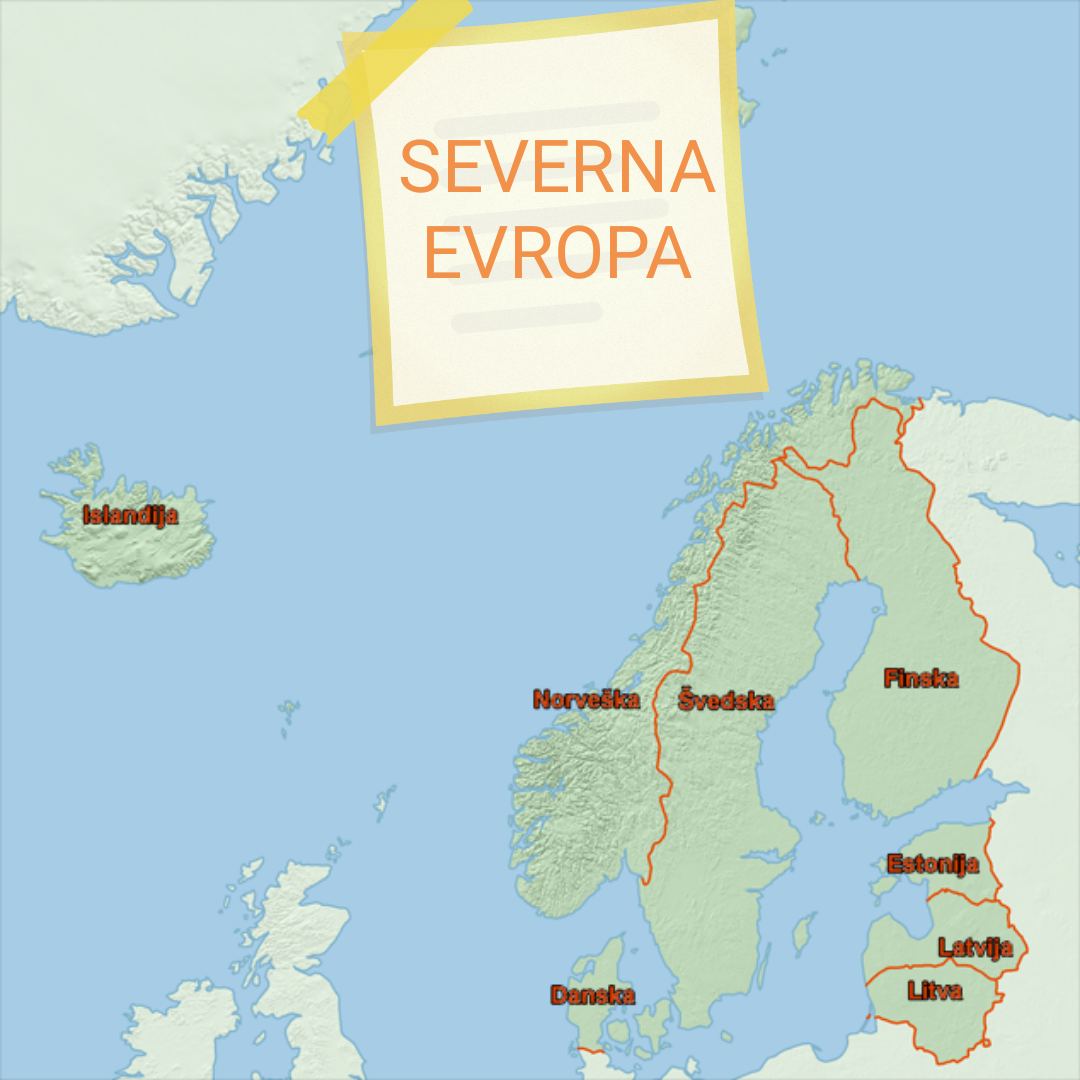 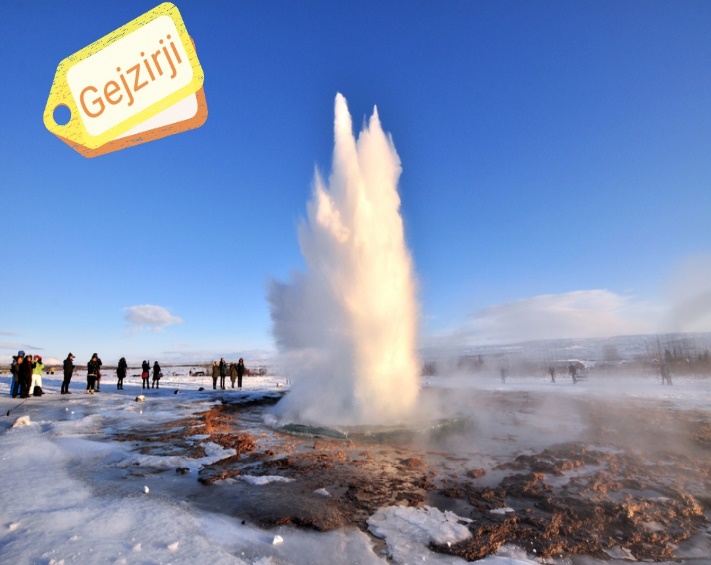 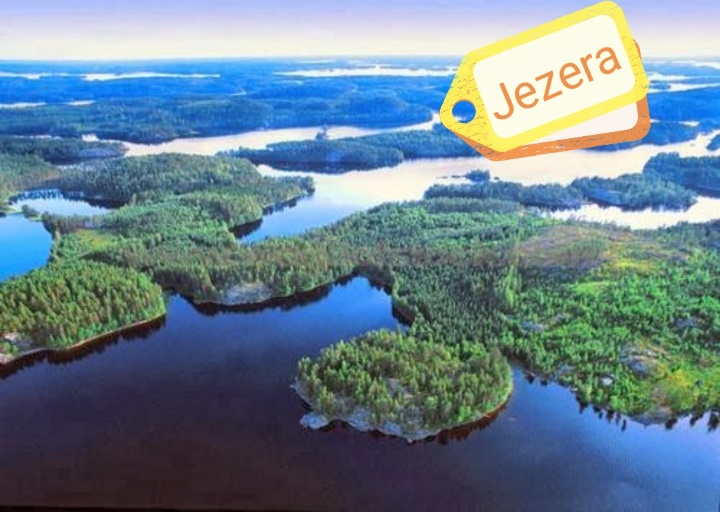 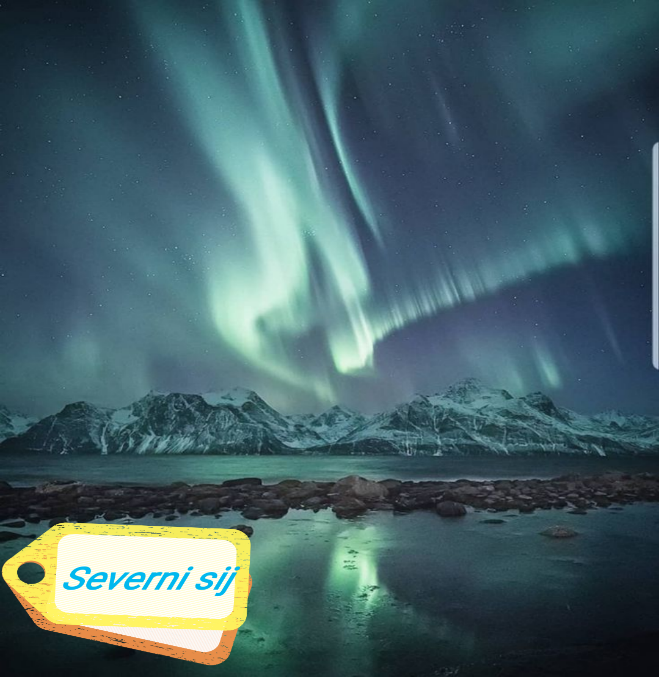 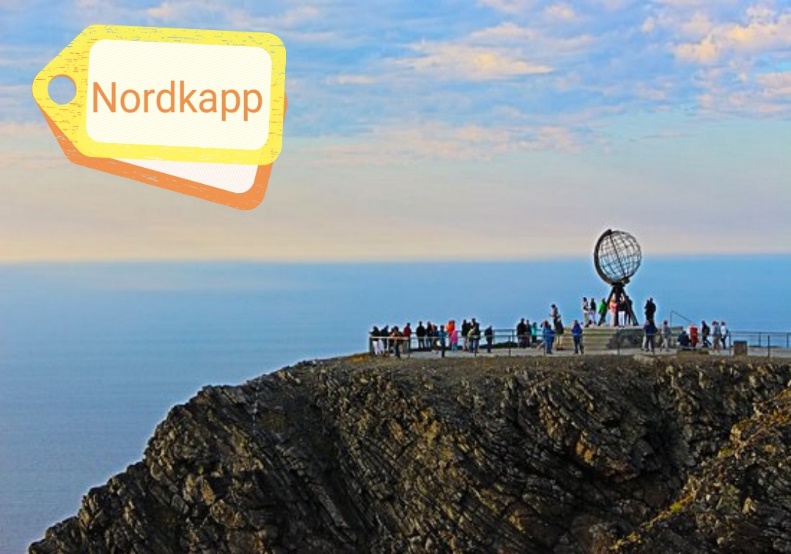 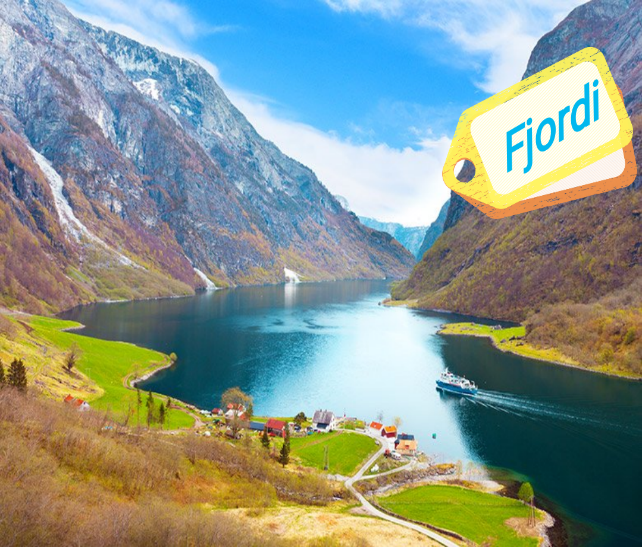 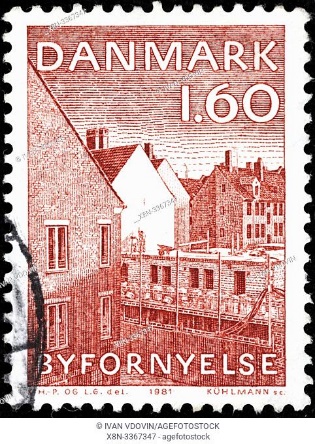  Draga Tadeja! Že tretji teden z družino potujem po državah           							   Severne Evrope in občudujem  njihove naravne  lepote. Na Finskem smo  preizkusili  finsko savno ,nato pa se ohladili v jezeru Saimaa – največjem finskem jezeru. Na Norveškem smo si                 Tadeja Stanič ogledali  prečudovite fjorde.  Dočakali smo severni          Gorazdova 7 sij, ki je bil poln lepih barv. Odpeljali smo se tudi do	   1000 Ljubljana najbolj severne točke Evrope – Nordkappa. Na  Islandiji so me očarali izbruhi gejzirja Strokkur.             Slovenia Sedaj smo na Danskem, kjer smo si ogledali ribjo  farmo in glavno mesto  Kobenhagen. Načrtujemo še  zabavo v Legolandu, nato pa se bomo odpravili  proti domu.											                                                             Lep pozdrav, Zala